Paying in FormPlease return to Cancer Research UK, PO BOX 1561, OXFORD, OX4 9GZOffice use only:Name:Address: (An acknowledgement will be sent to this address)Fundraiser Reference (URN):URN 2462702No of Cheques Enclosed (make payable to Cancer Research UK):Total Donation Amount:£Gift Aid (please tick appropriate box):For individual donations:I am a UK tax payer*. Please treat this and any future donations I make to Cancer Research UK as Gift Aid donations.*(It doesn’t matter what rate of tax you pay as long as you pay an amount of income and/or capital gains tax at least equal to the basic rate tax we claim on your donations in that tax year (6 April one year to 5 April the next).Please remember to inform us changes to your name address or status.)For sponsored events:Cancer Research UK sponsor form attached:□□How did you raise your money?Eg: sponsored walk / party / collection boxDonation Product CodeDonation Source CodeDonation Source CodeCost CentreCost CentreVOLDON – Donation IncomeUKSF001 – Supporter Led FundraisingCF2901GOFDON – Committed IncomeUKGD001 – General Donation IndividualCF2902FUNDON – Fundraising Reg IncomeUKLC001 – General Fundraising GroupCF2903VOLEMP – Employee Fundraising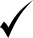 UKSF002 -  Employee Led FundraisingCF2904ORGDON – Organisation IncomeUKLC004 – Fundraising Group Misc Event CF2905ORGCPA – Income from CPA’sUKCD001 – Business DonationCF2906VOLINM – In Memoriam IncomeUKED001 – Fundraising at School/College/Uni etc...CF2907VOLRES – VF restricted income UKGD002 – Other OrganisationCF2908RELENT – Relay Entry FeeUKCB003 – House 2 House CollectionCF2909RELMER – Relay Merchandise Sales (Tr)UKCB004 – Street CollectionsCF2910RELCOR – Relay Corporate SponsorshipUKCB005 – Static Collection BoxCF2911CRNESPONRELOFF – Relay Offline IncomeUKCB006 – Collection on private propertyNC2000CRNESPONRELONL – Relay Online IncomeUKBC055 – Breast Cancer Research FundraisingNC2000SUVGOF (SU2C – Groups & Committees)SCZVOLFR340B  –  Make Bobby proud NC2000SUVFUN (SU2C – Fundraising Registrations)UKFD001 – Income from Funeral DirectorsNC2000SUVORG (SU2C – Organisations)UKIM001 – In memoriam donationNC2000SUVVOL (SU2C – Regional Corporate)UKIM002 –In mem collectionNC2000SUVREL (SU2C – Relay For Life)RES569 - More tomorrows campaign (MyProjects)NC2000SCZVOLFGD001RELAY/EVENTS - Specify Event Code:NC2000